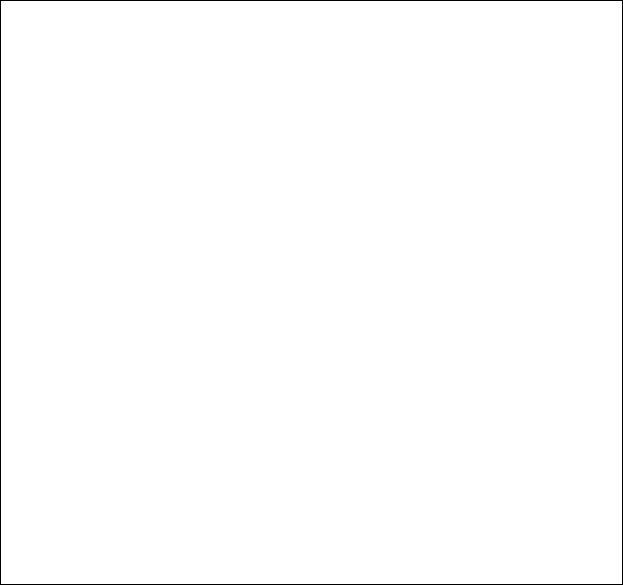 Photo captionHeadingYour booklet text. Your booklet text. Your booklet text. Your booklet text. Your booklet text. Your booklet text. Your booklet text.Your booklet text. Your booklet text. Your booklet text. Your booklet text. Your booklet text.Your booklet text. Your booklet text. Your booklet text. Your booklet text. Your booklet text.Your booklet text. Your booklet text. Your booklet text. Your booklet text. Your booklet text. Your booklet text.Your booklet text. Your booklet text. Your booklet text. Your booklet text.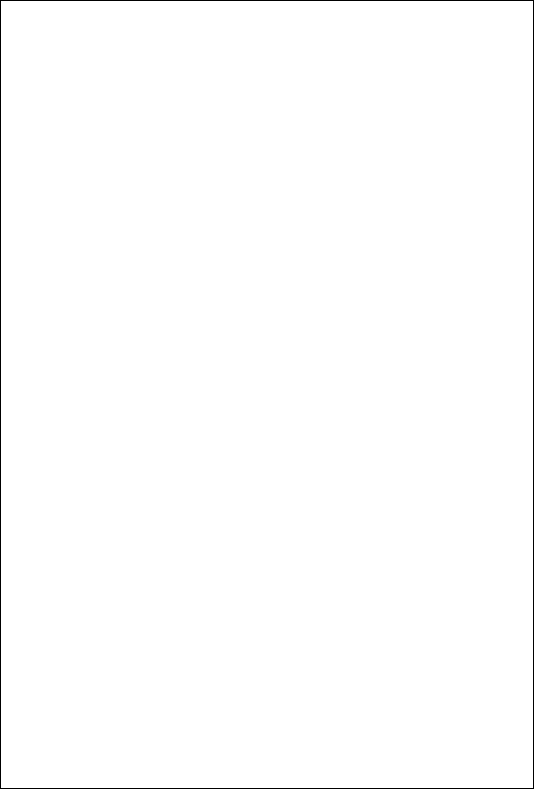 Photo captionTitle of the first page after the frontSubtitleYour booklet text. Your booklet text. Your booklet text. Your booklet text. Your booklet text. Your booklet text. Your booklet text. Your booklet text.SubtitleYour booklet text. Your booklet text. Your booklet text. Your booklet text. Your booklet text. Your booklet text. Your booklet text. Your booklet text. Your booklet text. Your booklet text. Your booklet text. Your booklet text. Your booklet text. Your booklet text."Your text is a booklet. Your booklet text. Your booklet text. Your booklet text."SubtitleYour booklet text. Your booklet text. Your booklet text. Your booklet text. Your booklet text. Your booklet text. Your booklet text. Your booklet text. Your booklet text.SubtitleYour booklet text. Your booklet text. Your booklet text.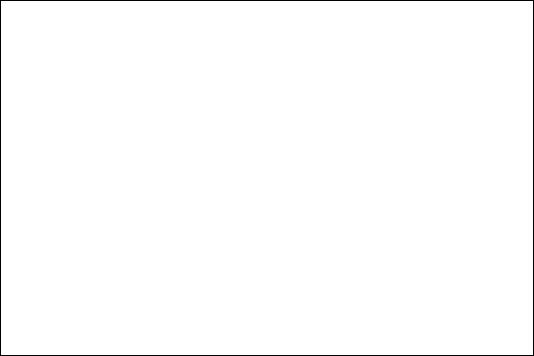 Image captionYour booklet text. Your booklet text. Your booklet text. Your booklet text. Your booklet text. Your booklet text. Your booklet text. Your booklet text.SubtitleYour booklet text. Your booklet text. Your booklet text. Your booklet text. Your booklet text. Your booklet text. Your booklet text. Your booklet text. Your booklet text. Your booklet text. Your booklet text. Your booklet text. Your booklet text. Your booklet text. Your booklet text. Your booklet text. Your booklet text. Your booklet text. Your booklet text. Your booklet text. Your booklet text. Your booklet text. Your booklet text. Your booklet text.